Properties of AdditionProperties of MultiplicationLesson 7A:  Algebraic Expressions—The Commutative and Associative PropertiesClassworkFour Properties of Arithmetic:The Commutative Property of Addition:  If  and  are real numbers, then .The Associative Property of Addition:  If  and  are real numbers, then The Commutative Property of Multiplication:  If  and  are real numbers, then .The Associative Property of Multiplication:  If  and  are real numbers, then .Exercise 1Viewing the diagram below from two different perspectives illustrates that  equals .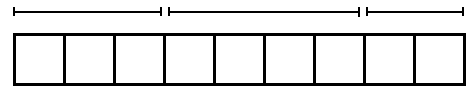 Is it true for all real numbers and  that  should equal ?(Note:  The direct application of the Associative Property of Addition only gives.)Exercise 2Draw a flow diagram and use it to prove that   for all real numbers  and .Exercise 3Use these abbreviations for the properties of real numbers and complete the flow diagram. for the commutative property of addition for the commutative property of multiplication for the associative property of addition for the associative property of multiplication 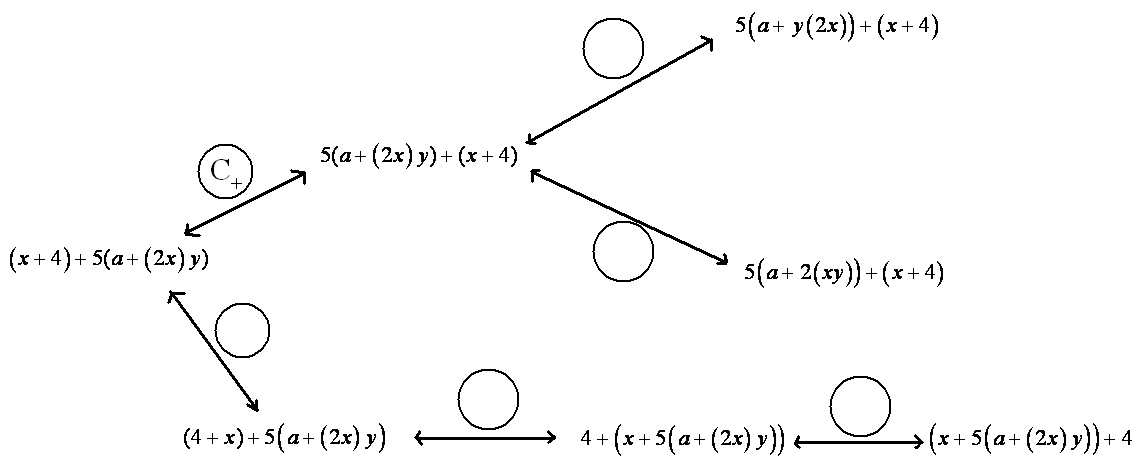 Exercise 4Let and be real numbers. Fill in the missing term of the following diagram to show that   is sure to equal .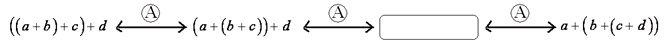 Important DefinitionsNUMERICAL SYMBOL:  A numerical symbol is a symbol that represents a specific number.  For example,  are numerical symbols used to represent specific points on the real number line.  VARIABLE SYMBOL:  A variable symbol is a symbol that is a placeholder for a number.  It is possible that a question may restrict the type of number that a placeholder might permit, e.g., integers only or positive real number.ALGEBRAIC EXPRESSION:  An algebraic expression is eithera numerical symbol or a variable symbol, or the result of placing previously generated algebraic expressions into the two blanks of one of the four operators               or into the base blank of an exponentiation with exponent that is a rational number.Two algebraic expressions are equivalent if we can convert one expression into the other by repeatedly applying the Commutative, Associative, and Distributive Properties and the properties of rational exponents to components of the first expression.NUMERICAL EXPRESSION:  A numerical expression is an algebraic expression that contains only numerical symbols (no variable symbols), which evaluate to a single number.The expression, , is not a numerical expression.EQUIVALENT NUMERICAL EXPRESSIONS: Two numerical expressions are equivalent if they evaluate to the same number.Note that  and , for example, are equivalent numerical expressions (they are both ) but   and  are not equivalent expressions. Problem Set The following portion of a flow diagram shows that the expression  is equivalent to the expression .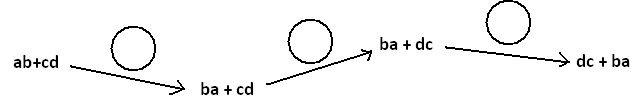 Fill in each circle with the appropriate symbol: Either  (for the “Commutative Property of Addition”) or  (for the “Commutative Property of Multiplication”). Fill in the blanks of this proof showing that  is equivalent . Write either “Commutative Property,” “Associative Property,” or “Distributive Property” in each blank.						               ____________________________What is a quick way to see that the value of the sum  is ?Fill in each circle of the following flow diagram with one of the letters:  C for Commutative Property (for either addition or multiplication), A for Associative Property (for either addition or multiplication), or D for Distributive Property.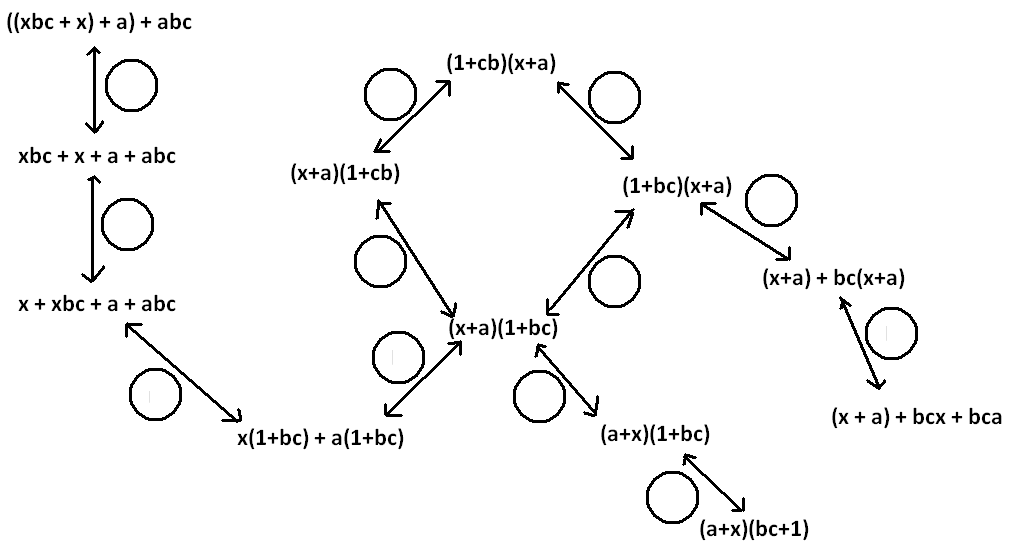 The following is a proof of the algebraic equivalency of  and . Fill in each of the blanks with either the statement “Commutative Property” or “Associative Property.”	                          Power to a Power___________	_________________________ 	                   		_________________________		_________________________     		_________________________	   _________________________Write a mathematical proof of the algebraic equivalency of   and . (I provided a start for you there are three more steps to the conclusion)                ________________________________a.  Suppose we are to play the -number game with the symbols a, b, c, and d to represent numbers, each used at most once, combined by the operation of addition ONLY.  If we acknowledge that parentheses are not needed, show there are essentially only  expressions one can write.b.  How many answers are there for the multiplication ONLY version of this game?Write a mathematical proof to show that  is equivalent to .Lesson 7A:  Operations on Algebraic ExpressionsRecall the following rules of exponents:Study the examples below.(83)5 = (83)(83)(83)(83)(83)        product of powers          (y7)3 = (y7)(y7)(y7)        = 83 + 3 + 3+ 3 + 3                                                                   = y7 + 7 + 7        = 815                                                                               = y21   85 = (8 )(8)(8)(8)(8)                           y3 =  _yyy_   =    1    or y-4 83          (8)(8)(8)                                y7    yyyyyyy      y4     = 82       A Monomial is in Simplest Form when:There are no powers of powersEach base appears onceAll fractions are in simplest form No negative exponentsSimplify each expressiona2a3 =                           a2a4 =                          a2a5 =                            a4a7a =                                                 (3c2)(2c3) =                  5457 =                        (xy4)(x2x3) =                  (8y6)(9y7) =                            (-5a4)(6a) =                          (2x4)(4x3y2)(-3xy3) =                              (a4)2(b7)2(c)3 =                                     (63)5 =                                        (z2y3)2 =                                     (-2a2bc)3 = (-6  5)2 =                      (4xy)3 =                         (3x4)2  x5 =                   (-9)(-9z5)2 =Dividing Monomialsy4 ÷ y1                                              z3 ÷ z2                                    x3 ÷ x3 105 ÷ 103                                        25a5 ÷ 5a2                                                 x3 ÷ x4 Problem Set Write the expression as a single power of the base.                              1. 42  43                    2. (-3)2(-3)                    3. x  x2                      4. a2a3a4                                                  5. (42)3                       6. [(-3)5]2                       7. (a2)5                       8. (x3)3Simplify the expressions.1. (-3  2)2                    2. (2  4)3                    3. (2w)6                   4. (4y2z)3Write the expression as a single power of the base.1. a2a3 =                       2. (c2c3)3 =                  3. (x)(x3) =                4. 5457 =5. (y6)(y7) =                  6. (-5)4(-5)2 =             7. x4x3x =                  8. (a2)2 =                             Complete the statement.1. w7w? = w10                           2.  (7?)5 = 715                                3.  [(-2)3]2 = -2?Transform each given expression into an equivalent one with a positive exponent1.  4-3                          2.  6(3-3)                 3.  10-1                  4.  27 ÷ 2-35.   1                         6.  3-6 ÷ 3-2             7.  (5)-2                     8.   (x4)-3     2-59.   24y4                       10.    -65z3                      11. -21a5b4                    12. 12y2z2       6y                                   13z2                           -3a4b                           -4y2z13.  21a2b                     14.   3ab                         15.   24x3y4                  16.  - 6xy        3ab                              3ab                                 -6xy                             6xy17.  SimplifyPropertyDefinitionExampleAdditive IdentityElementThe sum of a number and       zero is that number.Commutative PropertyAssociative PropertyAdditive Inverses(opposites)The sum of a number and its opposite is 0.Closure PropertyThe sum of any two numbers is a unique real number.PropertyDefinitionExampleMultiplicative IdentityElementThe product of a number and       one is that number.Commutative PropertyAssociative PropertyMultiplicative Inverses (Reciprocals)When the product of two numbers is one.Multiplication Property            of ZeroClosure Property The product of any two numbers is a unique real numberProduct ofPowersFor any number a, and all integers m and n,am  an = am+nPower ofa PowerFor any number a, and all integers m and n,(am)n = amnPower ofa ProductFor all numbers a and b, and any integer m,(ab)m = ambmPower ofa MonomialFor all numbers a and b, and all integers m, n, and p,(ambn)p = ampbnpQuotient ofPowersFor all integers m and n, and any nonzero number a,am ÷ an = am - nZeroExponentFor any nonzero number a,a0 = 1NegativeExponentsFor any nonzero number a and any integer n,a-n = 1        an